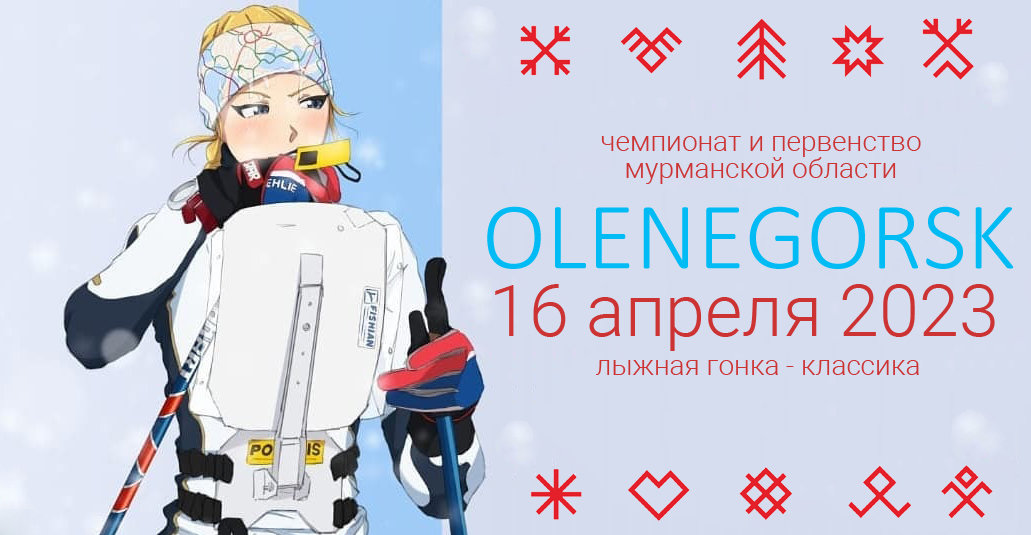 Техническая информацияЧемпионат и первенство Мурманской областипо спортивному ориентированию.16 апреля 2023 г.Место проведения: 	Оленегорск, район лыжных трасс Оленегорского лесопарка.Район соревнований:Район проведения соревнований расположен в пригородной зоне города Оленегорск.
Основные трассы укатаны под конёк и дополнительные лыжни, прокатанные лыжником.До 70% трасс можно пройти свободным ходом.Границы района:С Юга – железная дорого;С Запада и востока – граница болот;С Севера – граница городского кладбища;Ориентирование в заданном направлении.На карте нанесены: точка начала ориентирования, финиш и дистанция (порядок прохождения КП). Участники в каждой группе проходят свой маршрут строго в заданном направлении от первого до последнего КП. Контроль правильности прохождения дистанции будет автоматически определён после финиша. ПРОВЕРЯЙТЕ НОМЕРА КП !! Длина дистанции указана по прямой.Аварийный азимут: На Юг к железной дороге и по дороге двигаться на левый вход в лесопарк.Меры предосторожности: Будьте внимательны на поворотах и спусках!
В районе одного  КП будет встречное движение, внимательно отходите от КП.
Возможно подморозит трассы и будет сколько на спусках.При движении по лыжным трассам придерживайтесь ПРАВОЙ стороны!В районе проведения соревнований возможны тренировки лыжников.Контрольное время:  2 часа.При превышении контрольного времени участник обязан сойти с дистанции и пройти через финишный коридор.Отметка на КП: Все контрольные пункты на местности оборудованы призмой, станцией для электронной отметки SFR с номером и компостером.Отметка производится бесконтактно при подведении чипа к кнопке станции. Индикатором успешной отметки является звуковой и световой сигналы, издаваемые станцией. В случае если отметка не сработала (нет звукового и светового сигнала), следует нажать на кнопку пальцем с чипом, дождаться отметки на КП. Если и при этом отметка не произошла (станция неисправна) – следует отметиться компостером в свободном угле карты или клетке при наличии. Образец оборудования КП (станция очистки чипа) будет установлен около старта не позднее, чем за 30 минут до старта 1-го участника, чтобы участники имели возможность попрактиковаться в отметке. Сведения о спортивной картеМасштаб 1:5000, высота сечения рельефа . Год составления – 2023. Размер карты  на  (А4). Карты герметизированы в файлики.  Расположение горизонтальное.Размер кружка КП специально увеличен для лучшей читабельности. (ISSkiOM_2019 пункт 3.2)Точка начала ориентирования на карте обозначена красным треугольником, на местности – призмой без средств отметки. От линии старта до точки начала ориентирования – 10 м по лыжной трассе. Лыжни, отображённые на карте сплошной широкой зелёной линией, прокатаны давно ратраком, а и так же обозначены широкие дороги ведущие к высокой вышке (ширина 3-6м). По ним можно ехать коньковым ходом.Узкая сплошная лыжня 801, доступна для движения быстрым классическим ходом.Лыжни, показанные условным знаком 802 (зелёный пунктир), накатаны лыжником в один след (0,8-1м), но передвигаться по ним хорошо, но палки могут проваливаться. 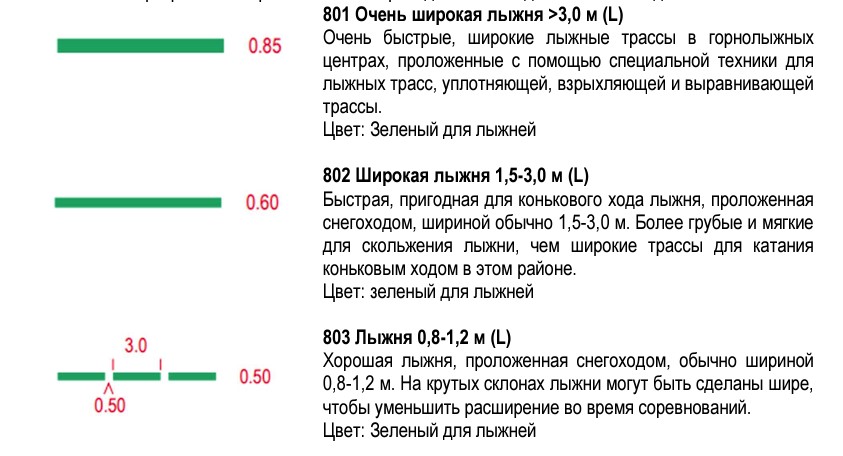 На карту участника нанесены старт, финиш и контрольные пункты с указанием порядкового номера КП: 1-94, 2-93, 3-31 и т.д. (зимний вариант).Номер своего чипа и время старта можно уточнить в стартовом протоколе!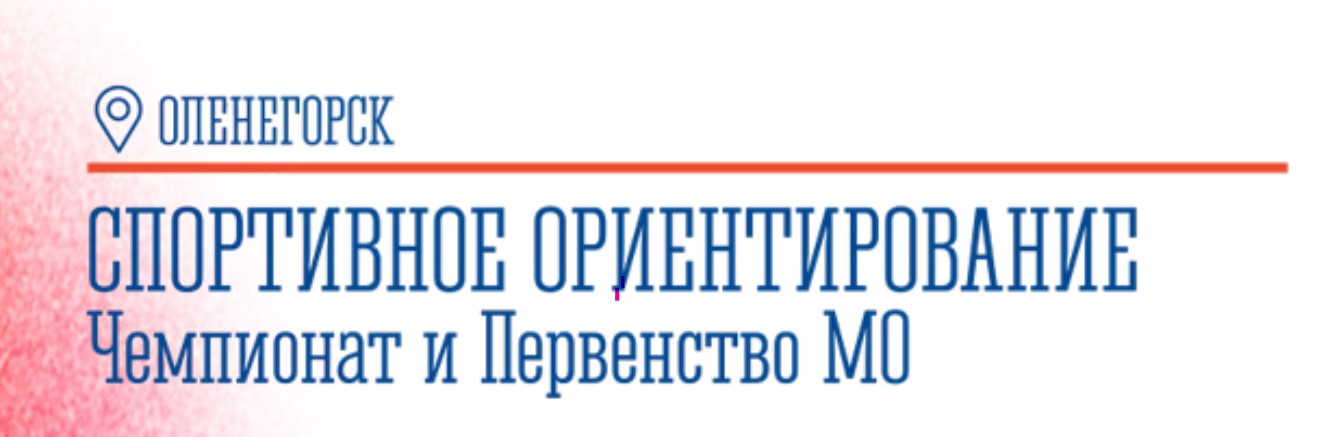 ГруппаКлассика, 16.04.2023МЖ121,9 км, 7КПМЖ142,4 км, 9КПМЖ17 / Ж213,9 км, 14КПМ215,1 км, 15КП